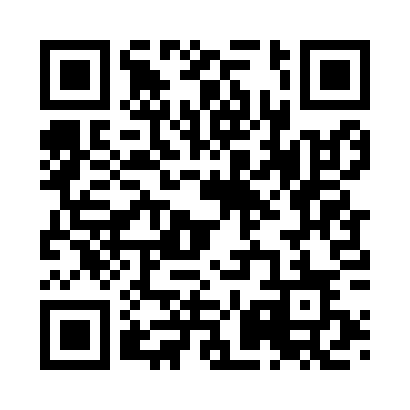 Prayer times for Zola Predosa, ItalyMon 1 Jul 2024 - Wed 31 Jul 2024High Latitude Method: Angle Based RulePrayer Calculation Method: Muslim World LeagueAsar Calculation Method: HanafiPrayer times provided by https://www.salahtimes.comDateDayFajrSunriseDhuhrAsrMaghribIsha1Mon3:085:351:196:409:0411:182Tue3:095:351:196:409:0311:173Wed3:105:361:196:409:0311:164Thu3:115:361:206:409:0311:165Fri3:135:371:206:409:0211:156Sat3:145:381:206:409:0211:147Sun3:155:381:206:409:0211:138Mon3:175:391:206:399:0111:129Tue3:185:401:206:399:0111:1110Wed3:205:411:216:399:0011:1011Thu3:215:411:216:399:0011:0912Fri3:235:421:216:398:5911:0713Sat3:245:431:216:388:5811:0614Sun3:265:441:216:388:5811:0515Mon3:285:451:216:388:5711:0316Tue3:295:461:216:378:5611:0217Wed3:315:471:216:378:5611:0018Thu3:335:481:216:368:5510:5919Fri3:355:491:216:368:5410:5720Sat3:375:501:226:368:5310:5621Sun3:385:511:226:358:5210:5422Mon3:405:521:226:358:5110:5223Tue3:425:531:226:348:5010:5124Wed3:445:541:226:338:4910:4925Thu3:465:551:226:338:4810:4726Fri3:485:561:226:328:4710:4527Sat3:505:571:226:328:4610:4428Sun3:525:581:226:318:4510:4229Mon3:535:591:226:308:4410:4030Tue3:556:001:226:308:4210:3831Wed3:576:011:226:298:4110:36